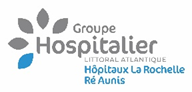 FORMULAIRE De demande de dossier medicalpar leS representants legauxT.S.V.P. …/…Confidentialité des informations contenues dans le dossier médical :Les informations contenues dans le dossier médical sont strictement confidentielles. Vous devez être attentif à ne pas les communiquer à une personne qui n’est pas autorisée à en prendre connaissance.Formulaire à retourner complété et accompagné des pièces justificatives au :				Directeur des Droits, des Usagers et de la QualitéRue du Docteur Schweitzer17019 LA ROCHELLE CEDEX 01